СПОСОБ ВЫПОЛНЕНИЯутверждения типа средств измерений, подлежащих законодательному метрологическому контролюУтверждение типа средств измерений, подлежащих законодательному метрологическому контролю, является одним из способов осуществления законодательного метрологического контроля и предоставляется по положительным результатам метрологических испытаний с целью утверждения типа.Утверждение типа не применяется к средствам измерений, используемым в областях общественного интереса, указанных в приложении № 3 к Закону № 235 от 1 декабря 2011 года о деятельности по аккредитации и оценке соответствия. 3. Утверждение типа предоставляется для:1) типа средства измерений, определяемого собственными техническими и метрологическими характеристиками;2) семейства средств измерений, определяемого производителем;3) части с измерительными функциями  одного из средств измерений, предусмотренных подпунктами 1) и 2), если специфические нормативные документы, соответствующие данному средству измерений, четко определяют его и устанавливают метрологические и технические требования к нему;4) дополнительных или вспомогательных устройств/компонентов, которые влияют на результаты измерений, выполняемых средствами измерений, предусмотренными подпунктами 1)3), к которым они относятся.4. Утверждение типа предоставляется средствам измерений, используемым в областях общественного интереса, которые производятся или импортируются в Республику Молдова малыми партиями или в единичных экземплярах и ранее не были в эксплуатации и не имеют утверждения типа.  5. Персонал, участвующий в деятельности по предоставлению утверждения типа, включая выполнение метрологических испытаний с целью утверждения типа, должен обеспечивать путем декларации конфиденциальность информации, относящейся к результатам испытаний, конструкции средства измерений и технологиям производства средства измерений, за исключением информации, предназначенной  для опубликования.6. Утверждение типа осуществляется на основании заявления, подаваемого в Национальный институт метрологии заявителем, являющимся юридическим лицом, зарегистрированным на территории Республики Молдова, в соответствии с действующим законодательством7. Заявка должна содержать данные относительно идентификации заявителя и средства измерений, для которого запрашивается утверждение типа. К заявке прилагаются документы, указанные в части (10) статьи 13 Закона о метрологии № 19 от 4 марта 2016 г.8. Национальный институт метрологии  в срок не более 10 рабочих дней выполняет метрологическую экспертизу комплекта документов и составляет акт экспертизы.9. Для проведения метрологических испытаний с целью утверждения типа Национальный институт метрологии создает комиссию, включающую не менее 3 человек (председатель и члены комиссии), в состав которой входят специалисты Национального института метрологии в соответствующей области измерений, представители заявителя и представители пользователей соответствующих средств измерений. Руководитель издает согласно принципу прозрачности решение о создании комиссии, с его опубликованием на официальном веб-сайте Национального института метрологии, в котором устанавливает предельный срок представления акта об испытаниях. Деятельность комиссии основывается на следующих принципах:1) компетентность, беспристрастность и достоверность;2) обеспечение конфиденциальности и сохранение профессиональной и коммерческой тайны.10. Если Национальный институт метрологии не располагает необходимым оборудованием для выполнения испытаний с целью утверждения типа, он заключает контракты с аккредитованными лабораториями, которые имеют необходимое техническое оснащение.11. Метрологические испытания с целью утверждения типа выполняются в соответствии с нормативными документами в области законодательной метрологии, установленными в статье 6 Закона о метрологии № 19 от 4 марта 2016 года.12. Предельный срок проведения метрологических испытаний с целью утверждения типа не должен превышать 50 календарных дней.13. Метрологические испытания с целью утверждения типа выполняются в соответствии с программой испытаний, утвержденной Национальным институтом метрологии.14. Для метрологических испытаний  с целью утверждения типа заявитель обязательно представляет образцы средства измерений, произведенные или реализуемые в стране, из которой заявитель будет их импортировать в Республику Молдова и которые соответствуют требованиям нормативных документов в области законодательной метрологии, применяемых к рассматриваемым средствам измерений. 15. Утверждение типа для средств измерений, изготавливаемых и реализуемых законным образом в государстве, с которым Республика Молдова заключила соглашение о признании, не нуждается в повторении, если для средств измерений имеется утверждение типа данного государства и требования, на основании которых оно было выдано, соответствуют техническим требованиям, предусмотренным в применимом нормативном документе в области законодательной метрологии.16. Импортер или уполномоченный представитель производителя должен информировать Национальный институт метрологии о введении на рынок и/или введении в пользование в Республике Молдова средств измерений или дополнительных устройств, произведенных в государстве, с которым Республика Молдова заключила соглашение о признании. При подаче декларации, которая должна включать элементы для идентификации заявителя и средства измерений, импортер должен представить Национальному институту метрологии копию сертификата утверждения типа и результаты испытаний, на основании которых предоставлено утверждение типа, а также информацию об органе, выполнившем первичную поверку, ответственном за нанесение соответствующих маркировок. 17. Национальный институт метрологии в срок до 10 календарных дней выполняет экспертизу предоставленных документов для признания результатов метрологических испытаний с целью утверждения типа средств измерений. Акт экспертизы должен содержать информацию о соответствующем средстве измерений, перечень прилагаемых к заявлению документов, выводы о соответствии технических и метрологических характеристик положениям нормативных документов в области метрологии, применимых к соответствующему средству измерений, оснащении необходимым оборудованием для проведения метрологических поверок, любых выявленных несоответствиях, а также выводы относительно целесообразности признания метрологических испытаний с целью утверждения типа.18. В случае положительных результатов метрологических испытаний с целью утверждения типа Национальный институт метрологии составляет акт испытаний и описание типа средства измерений, и представляет их на рассмотрение Научно-техническому совету, образованному в рамках Национального института метрологии.Соответственно, в случае положительных результатов экспертизы комплекта документов, представленных для признания результатов метрологических испытаний в целях утверждения типа, акт экспертизы и описание типа должны быть представлены в Научно-технический совет Национального института метрологии. Научно-технический совет Национального института метрологии в 15-дневный срок рассматривает представленные документы и составляет соответствующие рекомендации.19. Национальный институт метрологии в 5-дневный срок принимает решение об утверждении типа средств измерений или о признании метрологических испытаний в целях утверждения типа на основе рекомендаций Научно-технического совета Национального института метрологии. 20. В результате решения об утверждении типа средств измерений или признании метрологических испытаний в целях утверждения типа Национальный институт метрологии в соответствии с пунктом 19 выдает сертификат об утверждении типа или сертификат о признании утверждения типа вместе с описанием типа средства измерений - неотъемлемая часть сертификата.21. Сертификат об утверждении типа или сертификат о признании утверждения типа средств измерений, или решение об отказе выдачи утверждения типа и соответственно об отказе в признании утверждения типа выдаются только после полной оплаты заявителем стоимости выполненных работ.Решение об отказе в выдаче утверждения типа и соответственно об отказе в признании утверждения типа основывается на аргументированных причинах его принятия, которое доводятся до сведения заявителя.22. Национальный институт метрологии осуществляет регистрацию утвержденного типа средства измерений в Государственном реестре средств измерений (часть I) и выдает заявителю сертификат об утверждении типа или сертификат о признании утверждения типа. 23. Средства измерений, изготовленные/ввезенные в единичных экземплярах или партиями менее 10 штук, регистрируются Национальным институтом метрологии в Государственном реестре средств измерений (часть III), и заявителю выдается сертификат об утверждении типа или сертификат о признании утверждения типа, в которых указаны производственные номера средств измерений.24. Сертификат об утверждении типа действителен в течение 10 лет. Срок действия может быть продлен на последующие периоды на 10 лет. Продление срока действия запрашивается не менее чем за 6 месяцев до истечения срока действия сертификата об утверждении типа и подтверждается выдачей нового сертификата об утверждении типа в случае положительных результатов соответствующих повторных метрологических испытаний. Срок действия сертификата о признании утверждения типа не превышает срок действия сертификата об утверждении типа страны изготовителя. 25. Средства измерений, которые имеют сертификат об утверждении типа или сертификат о признании утверждения типа, подлежат обязательной  первичной поверке, а в процессе эксплуатации и/или после ремонта  периодической поверке в интервалах, допустимых настоящим Официальным перечнем.26. Заявитель сертификата об утверждении типа или владелец сертификата о признании утверждения типа (производитель, его уполномоченный представитель или импортер) обеспечивает нанесение знака утверждения типа на каждое средство измерений, тип которого был утвержден, и на их эксплуатационную документацию в соответствии с требованиями, предусмотренными в описании типа. Допускается нанесение знака утверждения типа только на эксплуатационную документацию в случае специфической конструкции средства измерений.27. Форма и размеры знака утверждения типа с высотой 125 мм, должны соответствовать рисункам на чертеже. Номинальные высоты должны выбираться из диапазона: 11; 15; 22; 31; 44; 63; 88; 125 мм.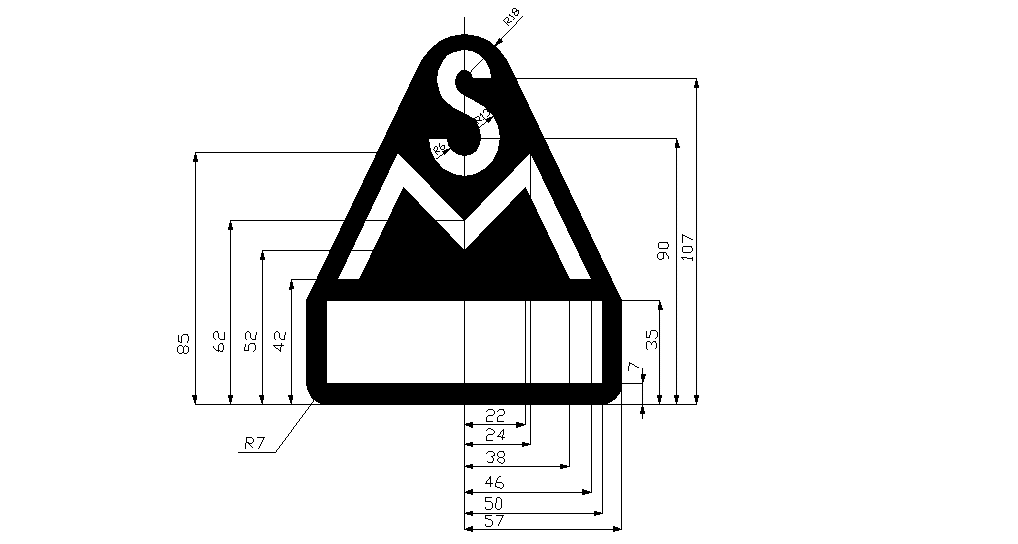 Место для внесения номера регистрациив Государственном реестре средств измерений __________________________________Символы B 2028. Дело по утверждению типа или по признанию утверждения типа хранится в Национальном институте метрологии в течение 15 лет со дня выдачи сертификата об утверждении типа.29. Образцы средств измерений, подвергаемые метрологическим испытаниям, передаются Национальному институту метрологии для метрологических испытаний и возвращаются для хранения заявителю, представившему их на испытания. Образцы, узлы или части средств измерений хранятся, в соответствии с требованиями, изложенными в сопроводительных документах, на протяжении срока действия сертификата об утверждении типа.30. В случае изменения производителя средств измерений типы, утвержденные ранее, подлежат новым метрологическим испытаниям с целью утверждения типа 31. Национальный институт метрологии отзывает выданный сертификат об утверждении типа или сертификат о признании утверждения типа в соответствии с положениями, установленными в пункте (12) статьи 13 Закона о метрологии № 19 от 4 марта 2016 г.32. Заявители сертификата об утверждении типа или сертификата о его признании обязаны сообщать Национальному институту метрологии о:1) любом изменении, которому подвергался тип средства измерений, имеющий сертификат утверждения типа или сертификат признания утверждения типа;2) любом изменении их юридического или технического статуса, послужившем основанием для предоставления утверждения типа или его признания, которое может затрагивать содержание сертификата об утверждении типа или сертификата о признании утверждении типа.«Приложение № 1                                    к Официальному перечню средств измерений и измерений, подлежащих законодательному метрологическому  контролю